H L Á Š E N Í   M Í S T N Í H O   R O Z H L A S U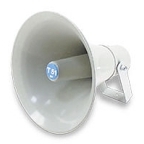 PONDĚLÍ – 6. 11. 2017Milí spoluobčané.Přeji vám příjemné dopoledne.Poslechněte si hlášení.Obec Přáslavice si vás dovoluje pozvat na slavnostní kladení věnců, které se bude konat v pátek 10. listopadu v 10.00 hodin u Pomníku válečných hrdinů při příležitosti významného dne: Dne válečných veteránů. Těšíme se na setkání s vámi.Restaurace Varna ve Velké Bystřici si vás dovoluje pozvat na Svatomartinské pohoštění v sobotu 11. a v neděli 12. listopadu. V nabídce budou staročeské speciality spolu se Svatomartinským pivním speciálem a Svatomartinským vínem. Rezervace míst je možná na tel.: 606 745 831. Příští týden od pondělí do čtvrtka, od 13. do 16. listopadu, vždy od 6.00 do 18.00 hodin, bude z důvodu svozu řepy uzavřena komunikace směrem do Velké Bystřice po hřbitov. INZERÁT:Restaurace a penzion VARNA, Velká Bystřice hledá do malého kolektivu vedoucího směny na pozici číšník – servírka do stálého pracovního poměru.
Přijme milého nebo milou osobu s praxí, zkušenosti se zajištěním hotelového a restauračního provozu vítány. Bližší informace získáte na tel.: 606 745 831.